 Fachbereich Erziehungswissenschaft und Psychologieder Freien Universität Berlin

Arbeitsbereich Schul- und UnterrichtsforschungMasterarbeitim Masterstudiengang Lehramt < Titel der Masterarbeit >Erstgutachter*in: 	< Titel, Vorname und Name >Zweitgutachter*in: 	< Titel, Vorname und Name >vorgelegt von: 	< Vorname Nachname >Matrikel – Nr.: 	< Nummer >E-Mail: 		< E-Mail-Adresse >Wörter im Textteil: 	< Anzahl >_____________________________		________________________________Datum							Unterschrift Erklärung zu Masterarbeit mit dem Titel:XY1. Hiermit versichere ich,dass ich die von mir vorgelegte Arbeit selbständig abgefasst habe, und dass ich keine weiteren Hilfsmittel verwendet habe als diejenigen, die im Vorfeld explizit zugelassen und von mir angegeben wurden, und dass ich die Stellen der Arbeit, die dem Wortlaut oder dem Sinn nach anderen Werken (dazu zählen auch Internetquellen) entnommen sind, unter Angabe der Quelle kenntlich gemacht wurden, unddass ich Stellen der Arbeit, die dem Wortlaut oder dem Sinn nach KI-basierten Tools (insbesondere Textgeneratoren) entnommen sind, unter Angabe der Quelle kenntlich mache, die genutzten Tools im Anhang der Arbeit dokumentiere und die Art der Nutzung angebe, unddass ich die vorliegende Arbeit noch nicht für andere Prüfungen eingereicht habe.2. Mir ist bewusst,dass ich diese Prüfung nicht bestanden habe, wenn ich die mir bekannte Frist fürdie Einreichung meiner Arbeit versäume,dass ich, sofern ich zur Erstellung dieser Arbeit KI-basierter Tools verwendet habe,die Verantwortung für eventuell durch die KI generierte fehlerhafte oder verzerrte(bias) Inhalte, fehlerhafte Referenzen, Verstöße gegen das Datenschutz- undUrheberrecht oder Plagiate trage,dass ich im Falle eines Täuschungsversuchs diese Prüfung nicht bestanden habe, unddass ich im Falle eines schwerwiegenden Täuschungsversuchs ggf. die Gesamtprüfung endgültig nicht bestanden habe und in diesem Studiengang bzw. Studienangebot nicht mehr weiter studieren darf.Ich bestätige mit meiner Unterschrift die Richtigkeit dieser Angaben.Berlin, den XY.XY.20XY 	____________________________________UnterschriftAbbildungsverzeichnis (falls vorhanden) Tabellenverzeichnis (falls vorhanden) Abkürzungsverzeichnis (falls vorhanden) Zusammenfassung Die Zusammenfassung dient dazu, die gesamte Arbeit in Kürze darzustellen. Dazu werden zu allen Teilen der Arbeit nur die wichtigsten Informationen gegeben. Die Zusammenfassung berichtet die Fragestellung, das Vorgehen bei der Literaturrecherche, das Ergebnis dieser Recherche und die Schlussfolgerungen, die daraus für die Fragestellung gezogen werden. Die Zusammenfassung muss ohne Zusatzwissen für sich allein verständlich sein. Wir empfehlen, die Zusammenfassung erst dann zu schreiben, wenn Sie den Text der Masterarbeit weitgehend ausgearbeitet haben. 1.	EinleitungAufgabe dieses ersten Abschnittes ist es, das Thema vorzustellen, mit dem sich die vorliegende Arbeit befasst. Dabei beschreiben Sie dieses Thema zunächst praxisnah und ohne Bezug auf wissenschaftliche Erklärungsansätze. Aus der Beschreibung sollte deutlich werden, dass sich die Thematik auf eine Situation oder einen Sachverhalt bezieht, mit dem Lehrkräfte in der Schule konfrontiert sind. Außerdem sollte erkennbar sein, dass das Thema Bedeutung für das Handeln von Lehrkräften besitzt. Bevor Sie im Einleitungsteil allgemeingültige Aussagen über einen Sachverhalt machen (z.B., dass ein bestimmtes Problem häufig in der Schule vorkommt), prüfen Sie, ob diese Aussage tatsächlich als gesichert gelten kann. Das gilt auch für Behauptungen, die Ihnen als selbstverständlich oder allgemein anerkannt erscheinen. Verweisen Sie auf wenigstens eine passende Quelle, die diese Aussage belegt. Falls Sie keine passende Quelle finden, prüfen Sie, ob Sie die Aussage weglassen können oder wählen Sie eine Formulierung, die deutlich macht, dass es sich um einen subjektiven Eindruck handelt. Erläutern Sie, warum sich Lehrkräfte mit der oben genannten Thematik befassen sollten. Zeigen Sie auf, inwieweit das Problem Relevanz besitzt im Hinblick auf die professionellen Ziele der Lehrkraft. Das Kapitel endet mit der wissenschaftlichen Fragestellung, die Sie untersuchen. Die Frage sollte sich auf die Beziehung von mindestens zwei Merkmalen, Objekten, Personengruppen oder Sachverhalten beziehen. Dabei kann nach einem Zusammenhang oder nach einem Unterschied gefragt werden. Zudem muss der fragliche Sachverhalt direkt beobachtbar oder zumindest indirekt messbar sein.2.	TheorieBeschreiben Sie die Theorien und Modelle, in die die Fragestellung verortet und eingeordnet wird. Wichtig ist, dass Kerngedanken der Theorien (bspw. Annahmen, Wirkrichtungen, oder Konsequenzen) nachvollziehbar dargestellt werden. Definieren Sie dabei die zentralen pädagogisch-psychologischen Fachbegriffe, die in direktem Zusammenhang mit Ihrer Fragestellung stehen und erläutern Sie, welche Bedeutung sie für die Fragestellung besitzen.3.	Darstellung der RechercheergebnisseBerichten Sie in einem kurzen Abschnitt Ihr methodisches Vorgehen bei der Literaturrecherche. Nennen Sie die Literaturdatenbank(en) bzw. Suchmaschine(n), die Sie verwendet haben und die Suchbegriffe bzw. Kombinationen von Suchbegriffen. Geben Sie an, wie viele Suchergebnisse Sie damit erzielt haben und nach welchen Kriterien Sie eine finale Auswahl der Literatur getroffen haben.  Stellen Sie hier sechs empirische Studien genauer vor. Benennen Sie knapp die jeweils zugrundeliegende Theorie und Fragestellung, erläutern Sie das Studiendesign, die Methode und die Stichprobe. Beschreiben Sie differenziert die wesentlichen Untersuchungsergebnisse. Legen Sie den Schwerpunkt auf die Ergebnisse, die für Ihre Fragestellung relevant sind. Bei quantitativen Studien berichten Sie die relevanten statistischen Kennwerte, sofern Sie zum Verständnis beitragen. Die Strukturierung dieses gesamten Abschnitts ergibt sich in der Regel aus inhaltlichen oder formalen Unterschieden der final ausgewählten Literatur. Es kann z.B. sinnvoll sein, die Ergebnisse gegliedert nach verschiedenen Untersuchungsansätzen (z.B. Korrelationsstudien und Experimente) oder konkurrierenden Theorien zu berichten. Recherchieren Sie über die sechs empirischen Studien hinaus weitere wissenschaftliche relevante Literatur, die dem Verständnis und der Bearbeitung Ihrer Fragestellung dient. Dies können beispielsweise Buchkapitel aus Lehrbüchern oder weitere Beiträge in Fachzeitschriften sein.Sollte Ihre finale Literaturauswahl widersprüchliche Erkenntnisse umfassen, sollten Sie diese darstellen, damit Sie diese Befundlage im nachfolgenden Kapitel diskutieren können. Komplexe Sachverhalte können Sie mit einer selbst gestalteten Abbildung oder tabellarisch veranschaulichen. Die Sachverhalte müssen aber immer auch in Textform beschrieben werden. Formale Hinweise zur Tabellenerstellung sowie zur Gestaltung von Abbildungen finden Sie am Ende dieses Dokumentes im Hinweisblock C.4.	Diskussion4.1.	SchlussfolgerungenInterpretieren und bewerten Sie die in Kapitel 3 dargestellten Ergebnisse. Dabei sollten die Ergebnisse nicht im Detail wiederholt werden. Stattdessen nutzen Sie zusammenfassende Formulierungen, die die verschiedenen Ergebnisse der unterschiedlichen Studien beinhalten. Beschreiben Sie, welche Schlussfolgerungen Sie aus den Erkenntnissen im Hinblick auf Ihre Fragestellung ziehen. Jede Schlussfolgerung sollte nachvollziehbar sein. Wenn Sie zu dem Schluss kommen, dass die Ergebnisse nicht zur Beantwortung ausreichen, dann begründen Sie diese Einschätzung ausführlich. Wenn Sie auf Basis Ihrer Recherche zu widersprüchlichen Antworten gelangt sind, dann erörtern Sie die Argumente, die für bzw. gegen diese Antworten sprechen. Gehen Sie dabei auch auf die Frage ein, welche Antwort stärker durch wissenschaftliche Evidenz gestützt wird.Berichten Sie am Ende dieses Unterkapitels ggf. weiterführende Ideen und Gedanken. Hier können Sie z.B. auf unerwartete Ergebnisse Ihrer Recherche hinweisen, die einen neuen Blick auf die Problemstellung eröffnet haben. Achten Sie darauf, dass Sie sich dabei nicht zu weit von Ihrer Fragestellung und den Ergebnissen Ihrer Literaturrecherche entfernen. Achten Sie auch darauf, dass Ihre Schlussfolgerungen aus der recherchierten Literatur abgeleitet sind und nicht nur Ihre persönliche Meinung zum Ausdruck bringen.4.2.	LimitationenReflektieren Sie kritisch, inwiefern Ihre Fragestellung umfassend beantwortet werden konnte. Gehen Sie hier auf mögliche Einschränkungen ein, wie beispielsweise im Hinblick auf Ihr Vorgehen bei der Literaturrecherche bzw. die ausgewählte Literatur sowie im Hinblick auf mögliche Einschränkungen der empirischen Studien, wie beispielsweise deren Design, Durchführung oder Ergebnisse.4.3.	PraxisrelevanzAm Ende des Diskussionsteils sollten Sie darauf eingehen, welche Folgerungen sich aus den gewonnenen Erkenntnissen für das praktische Handeln von Lehrkräften ergeben. Greifen Sie hier möglichst erneut die Problemstellung auf, die Sie im Einleitungsteil der Arbeit dargestellt haben. Ordnen Sie die Ergebnisse Ihrer Recherche in diesen schulpraktischen Kontext ein. Sie können die Arbeit mit einem kurzen Fazit abschließen. Dabei können Sie auch darauf eingehen, welche Fragen noch offen sind und welche neuen oder weiteren Fragen sich aus der Bearbeitung Ihrer Fragestellungen ergeben haben.LiteraturverzeichnisPeriodisch erscheinende Zeitschriften etc.: Autorin, A.A., Autor, B.B. & Autorin, C.C. (2000). Titel des Artikels. Titel der Zeitschrift, Band, Seite–Seite. doi:xx.xxxx/xxxxxx Nichtperiodisch erscheinende Werke:Autorin, A.A. (2000). Titel der Arbeit. (ggf. Auflage). Verlag. doi:xx.xxxx/xxxxxx Teile eines nichtperiodisch erscheinenden Werkes (z.B. Buchkapitel): Autor, A.A. & Autorin, B.B. (2000). Titel des Kapitels. In A. Herausgeberin, B. Herausgeber & C. Herausgeber (Hrsg.), Titel des Buches, Auflage, (S. xxx–xxx). Verlag. doi:xx.xxxx/xxxxxx Nichtperiodische Arbeiten umfassen z.B. Bücher, Berichte, Broschüren, und audiovisuelle Medien. Periodisch erscheinende Online-Zeitschriften etc.Autor, A.A., Autor, B.B. & Autorin, C.C. (2000). Titel des Artikels. Titel der Zeitschrift, xx, xxx–xxx. Verfügbar unter: Quellenangabe (URL)Für Online-Dokumente wird die Textüberschrift (nicht Titel der Webseite) und Autorin bzw. Autor angegeben (nicht Name des Onlinemediums): Autorin, A.A. (2000). Titel des Dokuments. verfügbar unter: Quellenangabe (URL)AnhangHier sollen alle wesentlichen Materialien angehängt werden (z.B. als Auflistung A, B, C…), die zu speziell oder zu umfangreich sind, um in den Text selbst integriert zu werden. Wesentlich sind Materialien dann, wenn sie Informationen enthalten, die nicht anderweitig zugänglich sind und die wichtig für das Verständnis der Arbeit sind. Achten Sie darauf, dass auf jeden Anhang im Text hingewiesen wird. (Beispiel: „Weitere Hinweise zu den Tabellen 5 und 6 in Anhang A“.)FormatierungPapierformat:		DIN A4, einseitig bedrucktSeitenränder: 		Links, rechts, oben und unten mindestens 2,6 cm Schriftart/-größe: 	Serifenfreie Schrift z.B. Arial 11, Times New Roman 12Überschriften:		Bis ca. Schriftgrad 14 in Fettdruck, Überschriften mit Formatvorlage erstellen, um später das Inhaltsverzeichnis automatisch anlegen zu können. Abstand vor Überschrift größer als nach Überschrift. (Wird durch Formatierung „Überschrift“ automatisch eingestellt.)Zeilenabstand: 	1,5 LinienAbsätze:		Entsprechend gedanklicher Gliederung des TextesTextausrichtung:	Blocksatz mit moderater Silbentrennung wird angeraten Seitenzahl: 	Unten mittig in der Fußzeile, normale Schrift und Schriftgröße, Nummerierung wird erst ab der 2. Seite sichtbar, vorherige Seiten zählen mit.Umfang: 	Die Masterarbeit sollt etwa 10.000-20.000 Wörter umfassen, die Anzahl der Wörter bezieht sich auf den Fließtext, ohne Gliederung, Literaturverzeichnis, Anlagen und Selbständigkeitserklärung.EinreichungDigital in einer (!) PDF-Datei; die Datei muss den Text maschinenlesbar und nicht nur grafisch enthalten und darf keine Rechtebeschränkung aufweisen.	Regel für Dateiname: MA-Arbeit_Vorname_Nachname_Matrikelnummer.PDFWissenschaftlich angemessene SpracheWenn Sie im Text auf Ihre Person hinweisen wollen, können Sie „ich“ oder „der Autor“ bzw. „die Autorin“ schreiben. Bitte beachten Sie aber, dass Ihre Arbeit keine Erlebnisdarstellung oder Wiedergabe persönlicher Meinungen darstellen soll. Ihre Aufgabe ist es, die Durchführung und die Ergebnisse einer systematischen Literaturrecherche zu berichten und vor dem Hintergrund einer Fragestellung zu diskutieren. Für die inhaltliche Darstellung sollte es irrelevant sein, wer diese Aufgabe bearbeitet hat. Ihre Vorgehensweise können Sie daher in einer unpersönlichen Passiv-Form beschreiben, z.B. „Die Datenbank wurde ausgewählt, weil …“.Verwenden Sie in Übereinstimmung mit den Vorgaben der FU Berlin gendersensible 
Sprache: https://www.mi.fu-berlin.de/fb/beauf-aussch/beauf-frauen/allg_informationen/gender_und_sprache/index.htmlM 	MittelwertMd	MedianwertMo	ModalwertSD 	StandardabweichungSE 	StandardfehlerCI	Vertrauensintervall (Konfidenz-)N 	Größe der Gesamtstichproben 	Größe eines definierten Teils der Gesamtstichprobep	Irrtumswahrscheinlichkeitns.	nicht signifikantStatistische Kennwerte werden kursiv geschrieben, außer griechische Buchstaben.DezimaltrennzeichenPunkt (statt Komma in psychologisch-pädagogische Fachliteratur) z.B.: 21.56 statt 21,56Anzahl der NachkommastellenKorrelationskoeffizienten und Irrtumswahrscheinlichkeiten werden mit zwei oder maximal drei Nachkommastellen angegebenBesonderheiten:Null vor dem Komma fällt weg, wenn Kennwert nicht größer als 1 werden kann z.B.: r = .36 oder p = .002 Prozentangaben nur als ganze Zahl z.B.: 89 % statt 88,92 % Darstellung und Beschriftung von TabellenOberhalb der Tabelle: Jede Tabelle erhält eine eigene Nummer (nicht kursiv), sodass im Text hierauf Bezug genommen werden kann (Bsp.: ‚Wie aus Tabelle 6 zu ersehen, …‘)
Jede Tabelle hat eine eigene, knappe Überschrift (kursiv).Innerhalb der Tabelle: werden nach Möglichkeit keine vertikalen, sondern nur horizontale Linien verwendet.Unterhalb der Tabelle: Anmerkungen (generelle Anmerkungen zur ganzen Tabelle und auch spezielle Hinweise zu bestimmten Zeilen oder Spalten), die für das Verständnis der Tabelle wichtig sind, werden stets unterhalb der Tabelle angeführt. Alle Hinweise unterhalb der Tabelle beginnen mit dem kursiv gesetzten Wort Anmerkungen.Auf jede Tabelle muss im Text hingewiesen werden, z.B. „(s. Tabelle 1)“.Beispiel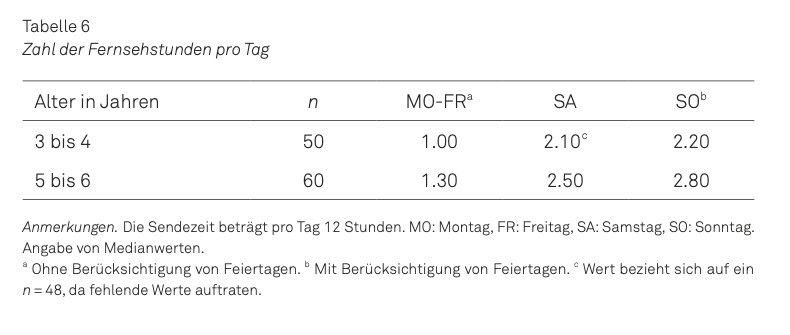 Darstellung und Beschriftung von AbbildungenJede Art nicht textlicher Darstellung von Material, die nicht in Tabellenform geschieht, wird unter dem Begriff Abbildung zusammengefasst. Abbildungen beinhalten u. a. Fotografien, Grafiken, Diagramme, Schemata. Jede Abbildung besitzt einen Titel; sofern notwendig, sind außerdem Legenden an- zugeben. Der Titel sowie die Legenden werden unter die Abbildung platziert. Der Titel der Abbildung ist zugleich auch eine Erklärung der Abbildung; daher soll er nicht bloß im Telegrammstil aus einigen knappen Worten bestehen, sondern den Inhalt der Abbildung beschreiben.Checkliste zur Verwendung von Abbildungen.Ist die Abbildung notwendig und sinnvoll?  Ist die Abbildung einfach, klar und frei von unwesentlichen Details?  Werden alle verwendeten Abkürzungen und Symbole im Titel oder in der Legende zu der Abbildung erläutert? Sind die in der Abbildung verwendeten Symbole, Abkürzungen und Terminologien konsistent zu denen in der Beschriftung zu dieser Abbildung, zu anderen Abbildungen und zum Text?Wurden alle Abbildungen nacheinander mit arabischen Zahlen durchnummeriert?Wird auf alle Abbildungen im Text verwiesen? Wenn eine Abbildung aus einer anderen Quelle stammt: Ist ein entsprechender Verweis in die Anmerkungen zur Abbildung eingefügt? Wurde das schriftliche Einverständnis der Inhaberin bzw. des Inhabers des Urheberrechts hinsichtlich des Abdrucks und der elektronischen Weiterverwendung dieser Abbildungen eingeholt, und liegt eine Kopie dieser Einverständniserklärung bei?  Beispiel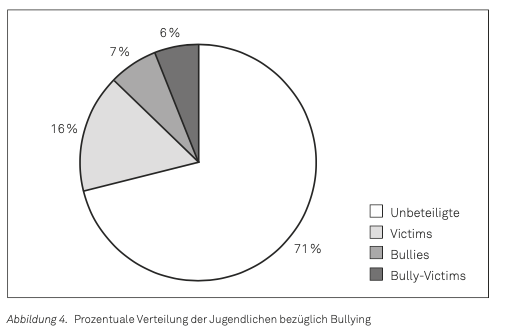 Die Herkunft einer Aussage wird durch die Angabe der Quelle belegt. Im Text erfolgt ein Kurzhinweis, wodurch die Leserinnen und Leser im alphabetisch geordneten Literaturverzeichnis am Ende des Manuskripts die vollständige Angabe der Quelle finden können. Kurzhinweise und Literaturverzeichnis sollten deckungsgleich sein, d. h. alle Arbeiten, die im Text erwähnt sind, müssen sich auch in der Literaturliste finden und umgekehrt. Im Text erfolgt die Quellenangabe durch Anführung des Familiennamens der Autorinnen und Autoren sowie des Erscheinungsjahres. Namen erscheinen stets in Groß- und Kleinbuchstaben, sie werden nicht unterstrichen oder kursiv gesetzt. Die Quellenangaben werden direkt durch die Angabe des Namens und Erscheinungsjahres umgesetzt, ohne die Verwendung von Begriffen wie siehe, vergleiche bzw. vgl. Nach einer zu belegenden Aussage wird der Name der Autorin oder des Autors und – durch ein Komma getrennt – das Erscheinungsjahr in Klammern angegeben.... eine frühe Beschäftigung mit diesem Phänomen (Bartlett, 1932/1995) …Ist der Name der Autorin oder des Autors Bestandteil des Textes, wird unmittelbar nach dem Namen das Erscheinungsjahr des Werkes in Klammern gesetzt.... schon Bartlett (1932/1995) beschäftigte sich mit diesem Phänomen … Sind Name und Jahr im Text angegeben, entfällt die Angabe in Klammern.Werke von zwei Autorinnen und Autoren werden unter der Angabe beider Namen zitiert.Wie Müller und Schuhmann (1883) zeigten, …Weitere Untersuchungen (Müller & Schumann, 1883) …
Bei mehr als 2 Autorinnen und Autoren: Beim ersten Auftreten:Jörgensen, Laschek, Ohrmann und Weiden (1990)Weitere Verweise:Jörgensen et al. (1990)Zitieren von Körperschaften, Institutionen, Ämtern:
Erstes Auftreten:(Deutsches Jugendinstitut [DJI], 1984)
Weiteres Auftreten:
(DJI, 1984)Nach Möglichkeit sollte die Originalliteratur zitiert werden; das Zitieren von Sekundärliteratur sollte im Text verdeutlicht werden: Die Theorie von Bandura (1963) besagt … ... einen Überblick gibt Graumann (1974)§ 10 Masterarbeit (1) Die Masterarbeit soll zeigen, dass die Studentin oder der Student in der Lage ist, eine Fragestellung nach wissenschaftlichen Methoden selbstständig zu bearbeiten und die gewonnenen Ergebnisse schriftlich angemessen darzustellen und zu bewerten. Gleichwertige Leistungen können angerechnet werden. (2) Studentinnen und Studenten werden auf Antrag zur Masterarbeit zugelassen, wenn sie bei Antragstellung nachweisen, dass sie 1. im Masterstudiengang zuletzt an der Freien Universität Berlin immatrikuliert gewesen sind und 2. im Masterstudiengang bereits Module im Umfang von mindestens 90 LP absolviert haben. (3) Dem Antrag auf Zulassung zur Masterarbeit sind Nachweise über das Vorliegen der Voraussetzungen gemäß Abs. 2 beizufügen, ferner die Bescheinigung einer prüfungsberechtigten Lehrkraft über die Bereitschaft zur Übernahme der Betreuung der Masterarbeit. Der zuständige Prüfungsausschuss entscheidet über den Antrag. Wird eine Bescheinigung über die Übernahme der Betreuung der Masterarbeit gemäß Satz 1 nicht vorgelegt, so setzt der Prüfungsausschuss eine Betreuerin oder einen Betreuer ein. (4) Der Prüfungsausschuss gibt in Abstimmung mit der Betreuerin oder dem Betreuer das Thema der Masterarbeit aus. Thema und Aufgabenstellung müssen so beschaffen sein, dass die Bearbeitung innerhalb der Bearbeitungsfrist abgeschlossen werden kann. Ausgabe und Fristeinhaltung sind aktenkundig zu machen. (5) Die Masterarbeit soll etwa 7.500 Wörter umfassen. Die Bearbeitungsfrist für die Masterarbeit beträgt 12 Wochen mit einer Bearbeitungszeit von 300 Arbeitsstunden. War eine Studentin oder ein Student über einen Zeitraum von mehr als acht Wochen aus triftigem Grund an der Bearbeitung gehindert, entscheidet der Prüfungsausschuss, ob die Masterarbeit neu erbracht werden muss. Die Prüfungsleistung hinsichtlich der Masterarbeit gilt für den Fall, dass der Prüfungsausschuss eine erneute Erbringung verlangt, als nicht unternommen. (6) Als Beginn der Bearbeitungsfrist gilt das Datum der Ausgabe des Themas durch den Prüfungsausschuss. Das Thema kann einmalig innerhalb der ersten zwei Wochen zurückgegeben werden und gilt dann als nicht ausgegeben. Bei der Abgabe hat die Studentin oder der Student schriftlich zu versichern, dass sie oder er die Masterarbeit selbstständig verfasst und keine anderen als die angegebenen Quellen und Hilfsmittel benutzt hat. Die Masterarbeit ist in drei maschinenschriftlichen gebundenen Exemplaren sowie in elektronischer Form im Portable-Document-Format (PDF) abzugeben. Die PDF-Datei muss den Text maschinenlesbar und nicht nur grafisch enthalten; ferner darf sie keine Rechtebeschränkung aufweisen. (7) Die Masterarbeit ist in der Regel innerhalb von vier Wochen von zwei vom Prüfungsausschuss bestellten Prüfungsberechtigten mit einer schriftlichen Begründung zu bewerten. Dabei soll die Betreuerin oder der Betreuer der Masterarbeit eine oder einer der Prüfungsberechtigten sein. (8) Die Masterarbeit ist bestanden, wenn die Note für die Masterarbeit mindestens „ausreichend“ (4,0) ist. (9) Die Anrechnung einer Leistung auf die Masterarbeit ist zulässig und kann beim Prüfungsausschuss beantragt werden.